ISTRSKA BELICA – Sveti Peter 2023 Vsebnost olja v laboratorijski oljarni 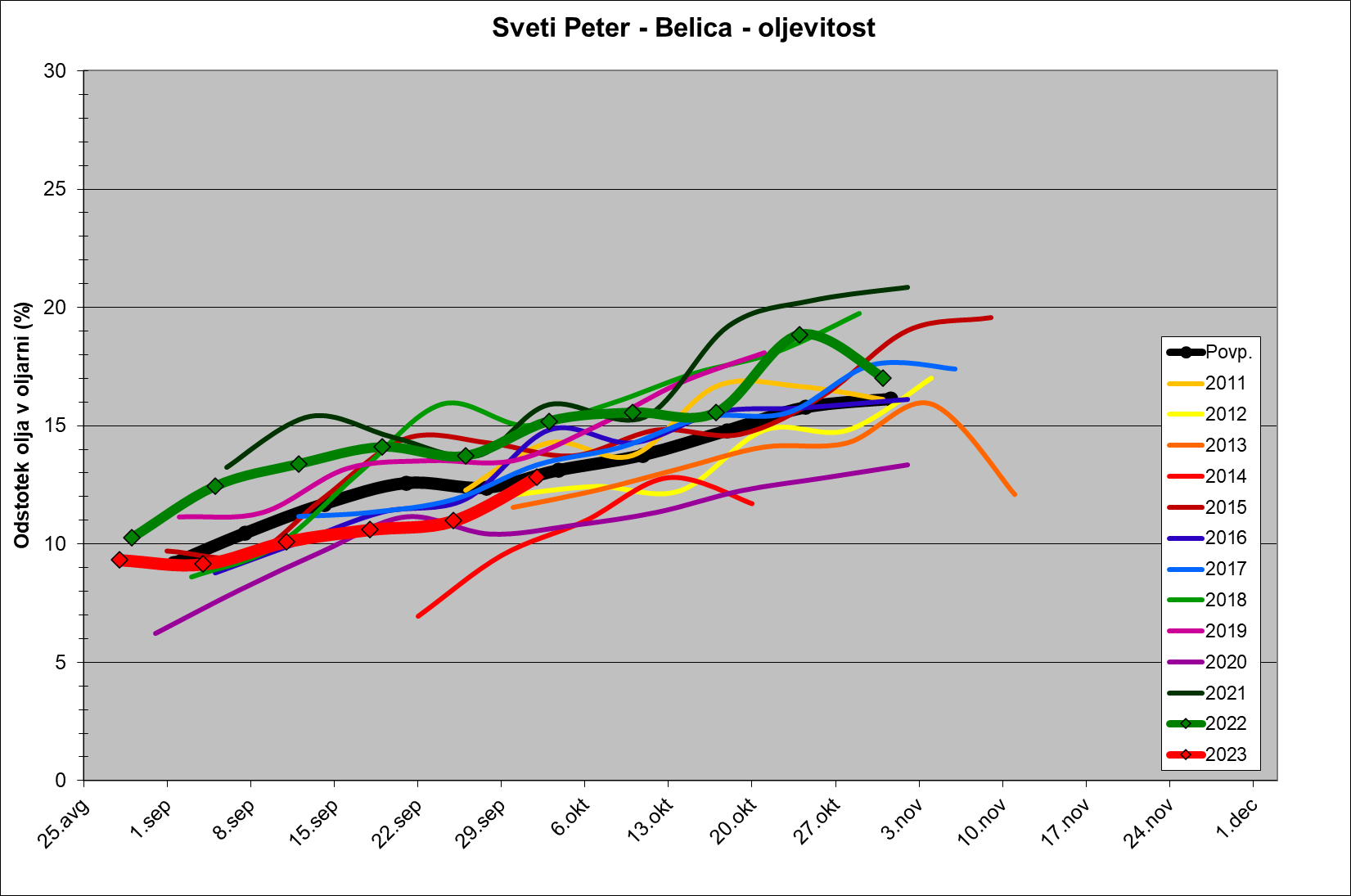 Trdota plodov 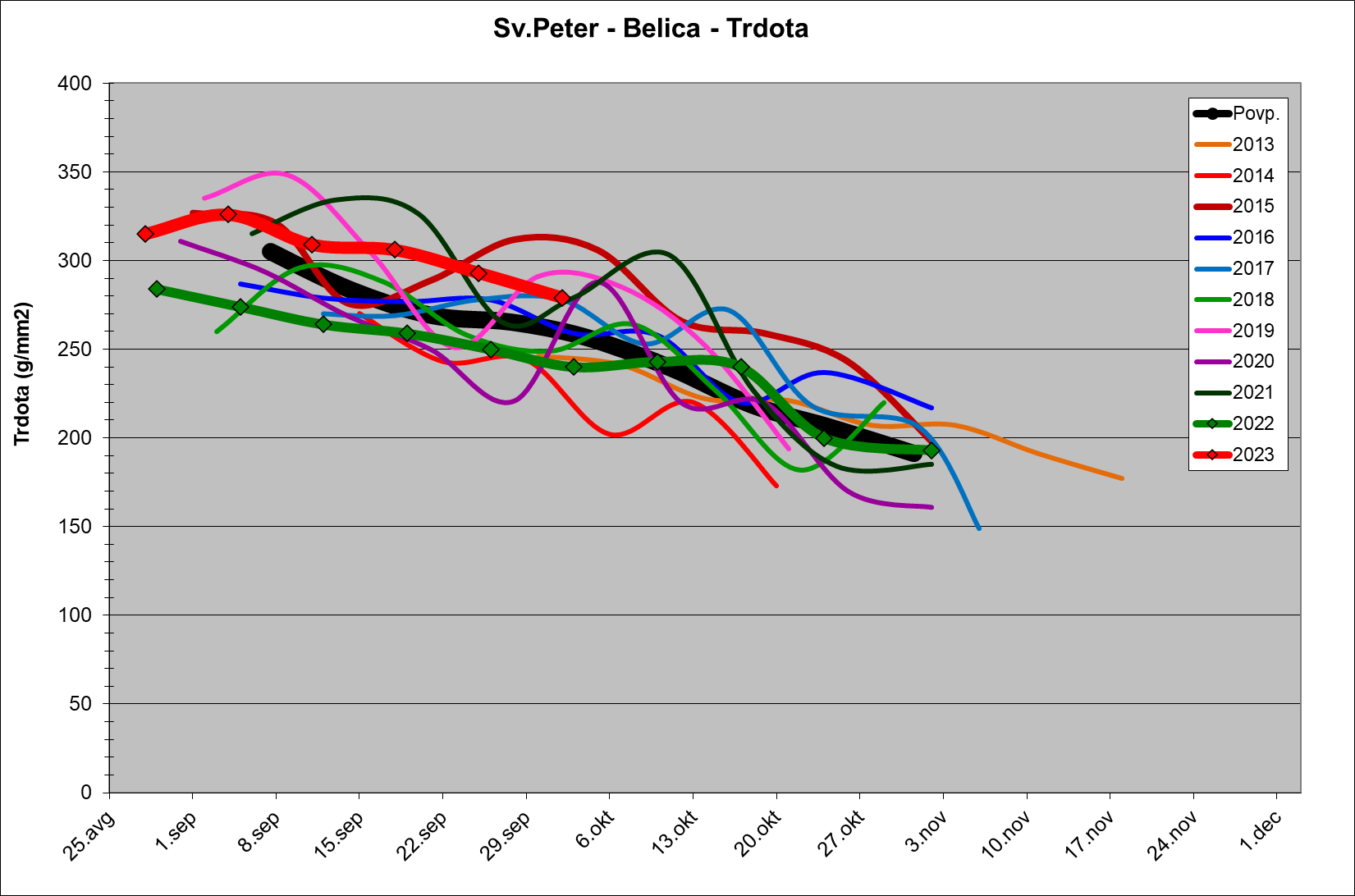 